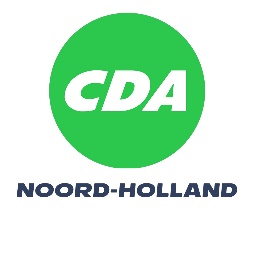 Motie: langjarige financiering natuurbeheer Provinciale Staten van Noord-Holland, in vergadering bijeen op 6 november 2023 , ter behandeling van Begroting 2024,Constaterende dat:De brief aan PS over het gewijzigd openstellingsbesluit subsidie natuur- en landschapsbeheer aankondigt dat de subsidie voor natuurbeheer de komende zes jaar met in totaal 5,2 miljoen verhoogd moet worden vanwege de aangevraagde beheerpakketten. In de Begroting van 2024 een begrotingsvoorbehoud opgenomen wordt voor de periode van 2025 tot 2028, in verband met de onzekerheid over o.a. de rijksbijdrage;De Begroting van 2024 stelt dat er vanaf 2025 te weinig geld beschikbaar is voor het beheren van bestaande en nieuw aan te leggen natuur en negatief zal komen te staan in de reserve;Overwegende dat:Voor het afronden van het Natuurnetwerk Nederland (NNN) in Noord-Holland nog circa 3000 hectare grond moet worden aangekocht en nog circa 4000 hectare grond moet worden ingericht. Voor het natuurbeheer en het agrarisch natuurbeheer beheerpakketten worden afgesloten waaraan partijen zich dienen te houden om de natuurdoelen te realiseren. Het nu onzeker lijkt te zijn of de provincie het natuurbeheer en het agrarisch natuurbeheer vanaf 2025 kan bekostigen.TBO’s en agrarisch natuurbeheerders in problemen komen als de provincie beheercontracten niet nakomt.Als contracten voor agrarisch natuurbeheer vroegtijdig beëindigd worden het risico bestaat dat grote sommen subsidiegeld aan Brussel moeten worden terugbetaald. Roept het College van GS op om:Middels de kadernota en de begroting 2025 ervoor te zorgen dat er langjarige financiering beschikbaar is voor natuurbeheer en agrarisch  natuurbeheer; In de eerste plaats te zorgen voor langjarige financiering van bestaande natuurgebieden en bestaand NNN gebied.Nieuw NNN gebied pas aan te leggen als financiering van beheer van dat nieuwe NNN gebied langjarig geborgd is;Voorzorgsmaatregelen te nemen zodat het niet zal voorkomen dat contracten voor agrarisch natuurbeheer en natuurbeheer van provinciale zijde voortijdig moeten worden afgebroken vanwege financiële tekorten. En gaan over tot de orde van de dag.Dennis Heijnen (CDA)